（様式２）令和６年度弘前大学ＣＯＩ二次参画企業社会実装実証業務　実施計画書１　提案者（代表となる申請者）の概要※必要な場合は、適宜欄を追加等すること。２　提案する事業の概要実証テーマ実証テーマ代表となる申請者企業・団体名代表となる申請者代表者役職・氏名代表となる申請者電話番号共同提案者①企業・団体名共同提案者①代表者役職・氏名共同提案者①電話番号共同提案者②企業・団体名共同提案者②代表者役職・氏名共同提案者②電話番号連携、協力団体等企業・団体名連携、協力団体等代表者役職・氏名連携、協力団体等電話番号連絡担当者所属部署連絡担当者役職・氏名連絡担当者電話連絡担当者ファックス連絡担当者メールアドレス社会実装実証テーマ（タイトル）※社会実装実証テーマを簡潔に表現してください。（例：医療と運動・介護サービスとを連携させた総合予防システム）提案テーマの概要※提案テーマ（実証内容）の全体スキーム・概要について、簡潔に記述のこと。※コンソーシアムによる新たな製品やサービスを構築するための方法等について要約して記述のこと。（例：地域医療では現在○○といった課題がある。これを解決するために、参画企業などと連携し、自社の○○技術等を活用し・・・・・・を可能とする新たなヘルスケアビジネスサービスの開発・改良を行うものである。本テーマは○○という新規性・優位性等を有している。）事業の目的※当事業を行う背景や目的、意義について記載してください。事業の内容等※実証テーマの実現に向けて、どのような取組を行うのか、具体的な実施内容とその方法等について記載してください。※取組ごとに、「狙い」と「そのために取り組むこと」がわかるように記載してください。事業実施スケジュール（予定）年　月実施活動内容事業実施スケジュール（予定）※提案書の提出日の一か月後から令和7年2月上旬の期間を想定して記載してください。※実証報告書の作成期間等も含めてください。事業の実施体制※事業の実施体制（コンソーシアム）について記載してください。（参画企業・機関それぞれの役割分担がわかるように記載。）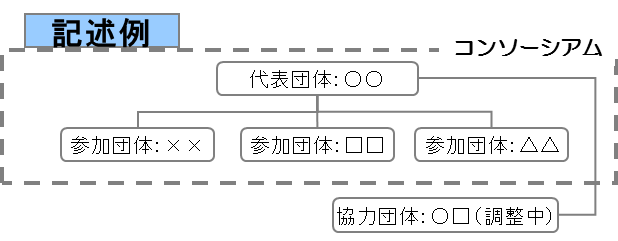 ※事業の実施体制（コンソーシアム）について記載してください。（参画企業・機関それぞれの役割分担がわかるように記載。）事業実施後の効果※どのような成果や波及効果が期待できるか記載してください。※どのような成果や波及効果が期待できるか記載してください。